Приложение 2.Примеры ментальных карт по Мировой художественной культуре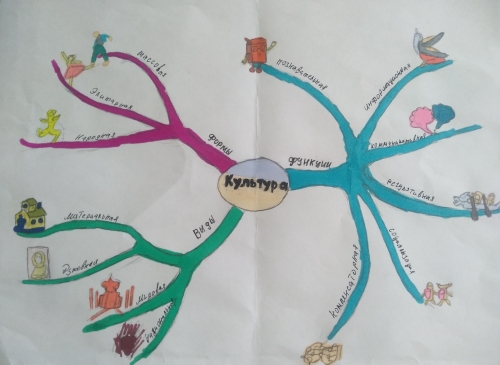 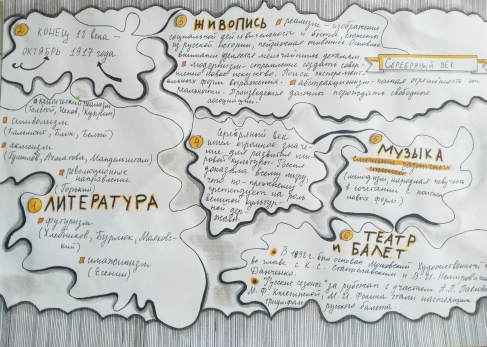 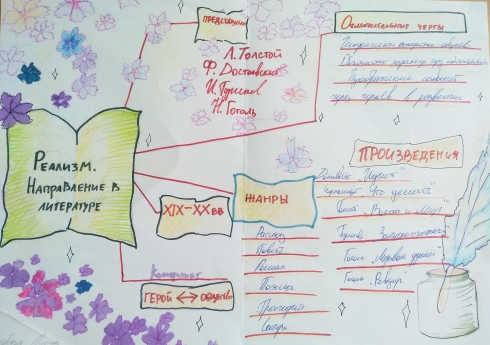 